ЗАДАНИЯ теоретического тура муниципального этапа ХХХII Всероссийской олимпиады школьников по биологии. 2016-17 уч. год. 11 классДорогие ребята! Поздравляем Вас с участием в муниципальном этапе Всероссийской олимпиады школьников по биологии! Отвечая на вопросы и выполняя задания, не спешите, так как ответы не всегда очевидны и требуют применения не только биологических знаний, но и общей эрудиции, логики и творческого подхода. Успеха Вам в работе! Часть I. Вам предлагаются тестовые задания, требующие выбора только одного ответа из четырех возможных. Максимальное количество баллов, которое можно набрать – 60 (по 1 баллу за каждое тестовое задание). Индекс ответа, который вы считаете наиболее полным и правильным, укажите в матрице ответов.10. Общим признаком животной и растительной клетки является:а) запасание гликогена;б) наличие жесткой клеточной стенки;в) гетеротрофность;г) ни один из ответов не верен.                                             11. Молекула мальтозы состоит из:а) глюкозы и глюкозы;б) галактозы;в) фруктозы и галактозы;г) галактозы и глюкозы.12. Обезвреживание ядовитых веществ, попавших в организм человека с пищей:а) почках;б) печени;в) мочевом пузыре;г) поджелудочной железе.13. Препараты, приготовленные из ослабленных микробов или их ядов, называют:а) лечебными сыворотками;б) антителами;в) вакцинами;г) антигенами.14. Какой кровью снабжаются клетки тела земноводных:а) смешанной;б) венозной;в) артериальной;г) насыщенной углекислым газом.15. В докембрии произошли следующие ароморфозы:а) четырехкамерное сердце и теплокровность;б) цветы и семена;в) фотосинтез и многоклеточность;г) внутренний костный скелет.17. В желудке человека повышает активность ферментов и уничтожает бактерии:а) слизь;б) инсулин;в) соляная кислота;г) желчь.18. К железам смешанной секреции относят:а) половые и поджелудочную;б) слюнные и железы желудка;в) щитовидную и гипофиз;г) сальные и потовые.20. В органе слуха человека преобразование колебаний звуковых волн в нервные импульсы происходит в:а) барабанной перепонке;б) рецепторах улитки;в) слуховой зоне коры;г) слуховых нервах.21. Слепое  пятно расположено в месте, где находятся (находится):а) палочки;б) колбочки;в) место выхода зрительного нерва;г) сосудистая оболочка.22. Кретинизмом страдают дети, у которых недостаточно гормонов:а) гипофиза;б) поджелудочной железы;в) щитовидной железы;г) тимуса.23. Овальное и округлое окна, затянутые перепонкой, находятся между:а) слуховой трубой и глоткой;б) наружным и средним ухом;в) средним и внутренним ухом;г) слуховой трубой и барабанной перепонкой.24. Эритроциты, помещенные в раствор дистиллированной воды:а) сморщиваются;б) набухают и лопаются;в) слипаются друг с другом;г) остаются без внешних изменений.25. Кровь течет медленнее в сосудах, суммарный просвет которых:а) наибольший;б) наименьший;в) средний;г) несколько выше среднего.26. Два вида торможения открыл:а) И.М. Сеченов;б) И.П. Павлов;в) А.А.Ухтомский;г) Н.И.Пирогов.27. Значение желчи, вырабатываемой печенью и поступающей в двенадцатиперстную кишку, заключается в том, что она:а) расщепляет трудноперевариваемые белки;б) расщепляет трудноперевариваемые углеводы;в) расщепляет белки, углеводы, жиры;г) повышает активность ферментов, выделяемых поджелудочной  и кишечными железами, облегчает расщепление жиров.28. Светочувствительность у колбочек:а) не развита;б) такая же, как у палочек;в) выше, чем у палочек;г) ниже, чем у палочек.29. На 1 см³ кожи кисти приходится холодовых точек:а) 1-5;б) 6-10;в) 11-15;г) 16-20.30. Зрительная зона коры больших полушарий находится в доле:а) лобной;б) теменной;в) височной;г) затылочной.31. Вирусы паразитируют на уровне:а) клеточном;б) молекулярном;в) генетическом;г) тканевом.32. К РНК – одноцепочечным вирусам относят:а) вирус оспы;б) онковирусы;в) аденовирусы;г) вирус краснухи.33. Нуклеоид - это:а) линейная молекула ДНК;б) линейная молекула РНК;в) кольцевая молекула РНК;г) кольцевая молекула ДНК.34. Вирион  - это:а) шаровидная бактерия;б) внутриклеточная стадия вируса;в) изогнутая бактерия;г) внеклеточная стадия вируса.35. Анабену относят к:а) цианеям;б) зеленым водорослям;в) красным водорослям;г) бурым водорослям.36. Половое размножение отсутствует у:а) хламидомонады;б) хлореллы;в) спирогиры;г) ламинарии.37. Паренхима - это:а) покровная ткань;б) образовательная ткань;в) проводящая ткань;г) основная ткань.38. Клубневые шишки  – это видоизменение:а) корня;б) побега;в) листа;г) корневища.39. Дыхательные корни характерны для:а) баньяна;б) болотного кипариса;в) лещины;г) березы.40. В нашей стране наиболее долговечным является:а) дуб;б) каштан;в) кипарис;г) кедр.41. Паразитирует на злаках:а) мукор;б) спорынья;в) трутовик;г) синхитрий.42. Аскомицеты – это грибы:а) сумчатые;б) шляпочные;в) несовершенные;г) несьедобные.43. Радиолярии относят к:а) споровикам;б) инфузориям;в) жгутиконосцам;г) саркодовым.44. Пинакоциты – это клетки, выполняющие функцию:а) размножения;б) трофическую;в) механическую;г) покровную.45. Эхинококк  - это:а) сосальщик;б) лентец;в) ремнец;г) нематода.46. Одна медицинская пиявка может за один сеанс высосать максимально:а) 5 г крови;б) 10 г крови;в) 25 г крови;г) 50 г крови.47. Наибольшее количество йода содержится в мясе:а) кальмара;б) трепанга;в) морского ежа;г) речного рака.48. Латимерию относят к рыбам:а) двоякодышащим;б) костно-хрящевым;в) кистеперым;г) хрящевым.49. Тумаки - это потомство, родившееся от:а) зайцев беляка и толая;б) зайцев беляка и русака;в) зайцев русака и толая;г) чернохвостого и белохвостого зайцев.50. Выползок - это:а) молодая змея;б) дождевой червь;в) кокон кольчецов;г) шкурка змей после линьки.51. Личинка какого жука растет очень быстро (за 7 часов удваивает свою массу):а) листоеда;б) красотела;в) могильщика;г) плавунца.52. Не относят к половому процессу у бактерий:а) коньюгацию;б) трансдукцию;в) трансформацию;г) ни один ответ не верен.53. Микориза - это:а) грибковое заболевание;б) симбиоз гриба и водоросли;в) симбиоз гриба и корня;г) бактериальное заболевание.54. К простым листьям относят:а) тройчатый;б) пальчатый;в) пальчатолопастной;г) дваждыперистый.55. Балантидиоз – заболевание, вызванное:а) амебой;б) жгутиконосцем;в) инфузорией;г) споровиком.56. Клетки веретеновидной формы относятся к ткани:а) соединительной;б) эпителиальной;в) нервной;г) мышечной.57. Лихенология – это наука, изучающая:а) грибы;б) водоросли;в) лишайники;г) мхи.58. Сошник – кость, принадлежит к:а) плечевому поясу;б) лицевому отделу черепа;в) мозговому отделу черепа;г) грудной клетке.59. Цейлонского рыбозмея относят к:а) пресмыкающимся;б) рыбам;в) земноводным;г) миногам.60. «Двухвостки» - это:а) поденки;б) веснянки;в) уховертки;г) прямокрылые.      Часть II. Вам предлагаются тестовые задания с одним вариантом ответа из четырех возможных, но требующих предварительного множественного выбора. Максимальное количество баллов, которое можно набрать – 30 (по 2 балла за каждое тестовое задание). Индекс ответа, который вы считаете наиболее полным и правильным, укажите в матрице ответов.1. Человек разумный - это:I. кроманьонец;II. питекантроп;III. неандерталец;IV. современный человек;V. синантроп.а) II, IV,V;б) I, III, IV;в) IV, V;г) II, V.2. Лишайники могут размножаться:I. зооспорами;II. соредиями;III. ризоидами;IV. изидиями;V. участками таллома.а) I, III,V;б) I, II, III;в) II, I;г) II, IV, V.3. К рудиментам относят:I. ушные мышцы человека;II. пояс задних конечностей кита;III. многососковость у человека;IV. удлиненные клыки у хищников;V. слаборазвитый волосяной покров на теле человека.а) I, II,V;б) I, III, V;в) II, IV;г) III, IV, V.                       4. Лучевой симметрией обладают:I. речной окунь;II. актиния;III. кальмар;IV. медуза;V. осьминог.а)  I, III, V;б) II, III, IV;в) II, IV;г) I.5. Промежуточный мозг:I. содержит дыхательные центры;II. содержит центры голода;III. отвечает за чувство жажды;IV. регулирует температуру тела;V регулирует деятельность сердечно-сосудистой системы.а)  II, III, V;б) I, II;в) III, IV, V;г) I,  III.6. Для прокариот характерно: I. наличие нуклеоида в цитоплазме;II. митохондрий;III. ЭПС;IV. хлоропластов;V. мелких рибосом.а)  III, IV;б) II, III;в) IV, V;г) I, V.7. Световая фаза фотосинтеза включает:I. фотолиз воды;II. возбуждение квантами света молекул хлорофилла;III. фиксацию углекислого газа;IV. расщепление молекул АТФ;V. выделение кислорода.а) III,V;б) I, II, III;в) II, IV;г) I, II, V.8. Артериальная кровь течет в:I. легочных венах;II. артериях большого круга;III. легочных артериях;IV. венах большого круга;V. левом предсердии.а) I, III,б) I, II, V;в) III, IV;г) IV, V.9. При овогенезе:I. созревают 4 гаметы;II. образуются яйцеклетки;III. гаметы содержат небольшое количество цитоплазмы;IV. гаметы содержат большое количество питательных веществ;V. образуются направительные тельца.а)  III,V;б) I, II;в) I, II, IV;г) II, IV, V.10. К редуцентам относят:I. инфузорий;II. бактерий гниения;III. цианобактерий;IV. плесневые грибы;V. паразитические растения.а) III,V;б) II, III;в) II, IV;г) II, IV, V.11. К бурым водорослям относят:I. фукус;II. хлореллу;III. ламинарию;IV. хламидомонаду;V. спирогиру.а) II, IV,V;б) I, III;в) IV, V;г) III, V.12. К листовидным лишайникам относят:I. ксанторию;II. графис;III. ягель;IV. гипогимнию;V. кладонию.а) I, III,V;б) I, II, III;в) I, IV;г) II, IV, V.13. К вирусным заболеваниям относят:I. холеру;II. грипп;III. корь;IV. оспу;V. столбняка) I, V;б) I, III, V;в) II, V;г) II, III, IV.                        14. К Классу Коралловые полипы относятся:I. Цианея;II. Мозговик;III. Португальский кораблик;IV. Морское перо;V. Актиния.а)  I, III, V;б) II, III, IV;в) II, IV, V;г) I.15. Отряд Парнокопытные включает:I. верблюдов;II. носорогов;III. бегемотов;IV. тапиров;V. антилоп.а)  I, III, V;б) II, III, IV;в) III, IV, V;г) I. Часть III. Вам предлагаются тестовые задания в виде суждений, с каждым из которых следует либо согласиться, либо отклонить. В матрице ответов укажите вариант ответа «да» или «нет». Максимальное количество баллов, которое можно набрать – 25.Сорт или порода представляет собой искусственную популяцию.Хемоситезирующие бактерии – это железобактерии.К системе органов выделения относят слюнные железы.В ходе пластического обмена происходит окисление липидов.В профазе происходит деспирализация хромосом.Лихенология – это наука о лишайниках.Сильное развитие половой системы у червей – пример ароморфоза.В двенадцатиперстную кишку открываются протоки лимфатических узлов.У колорадского жука предупреждающая окраска. Жировая ткань сформировалась из мезодермы. Гормон щитовидной железы – глюкагон. Белки в организме человека откладываются в запас. Двойное дыхание характерно для земноводных. Микориза – болезнь растения, вызванная грибами. ДНК грибов имеет линейное строение. Ксилему образуют ситовидные трубки и клетки- спутницы. Банан – это ягода. Слониха рождает слоненка примерно один раз в четыре года. Наука о мхах - альгология. Самой плодовитой из рыб считается луна-рыба, которая выметывает до 800 млн. икринок. Гаметофит плауновидных – коробочка на ножке. Архегонии – это женские половые органы. У вельвичии листья растут в течение всей жизни. Тромбоциты осуществляют фагоцитоз. У человека в скелете 300 костей.       Часть IV. Вам предлагаются тестовые задания, требующие установления соответствия. Максимальное количество баллов, которое можно набрать – 15. Заполните матрицы ответов в соответствии с требованиями заданий.1. (мах. 2 балла)  Соотнесите организм (А – пшеница, Б – дрозофила, В – человек, Г  - горох) и число хромосом в его соматической клетке (1 – 8 хр., 2 – 14 хр., 3 – 28 хр., 4 – 46 хр.).2.  (мах. 2,5 балла)  Соотнесите принадлежность черепах (1 – болотная, 2 – слоновая, 3 – зеленая, 4 – суповая, 5 – паучья) применительно к условиям обитания: А – морские, Б – сухопутные, В – пресноводные.3. (мах. 2,5 балла) Установите соответствие между растением (А – плющ; Б – баньян, В – болотный кипарис, Г – орхидея,  Д – георгин) и принадлежащим ему корнем (по выполняемым функциям): 1 –дыхательные,  2 – воздушные,  3 – корневые клубни, 4 – прицепки, 5 - подпорки.5. (мах. 5,5 балла)  Шифр______________МАТРИЦА ОТВЕТОВна задания теоретического тура муниципального этапа ХХХII Всероссийской олимпиады школьников по биологии. 2016-2017 уч. год. 11 классЗадание 1. (60 баллов)Задание 2. (30 баллов)Задание 3. (25 баллов)Задание 4. (15 баллов)1. (мах. 2 балла)2. (мах. 2,5 балла)3. (мах. 2,5 балла)4. (мах. 2,5 балла)5. (мах. 5,5 балла)16. Какой цифрой обозначена на рисунке кость человека, через отверстие в которой проходит спинной мозг?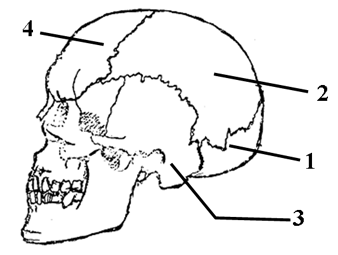 19. Ткань, изображённая на рисунке, обладает: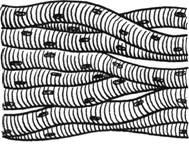 4. (мах. 2,5 балла)  Соотнесите вид витамина (А, Д, С) и его значение для организма человека (1 –повышает защитные свойства организма, 2 – входит в состав зрительного пигмента, 3 – препятствует возникновению рахита, 4 – препятствует кровоточивости десен, 5 – улучшает зрение в сумерках).Установите последовательность этапов цикла развития печёночного сосальщика (1-6), начиная с оплодотворенного яйца.123456789101-1011-2021-3031-4041-5051-60123456789101-1011-15№123456789101112131415прав.«ДА»прав.«НЕТ»16171819202122232425прав.«ДА»прав.«НЕТ»ОрганизмАБВГЧисло хромосомНазвание черепахи12345Условия обитанияРастениеАБВГДКорниЗначение витамина12345Вид витаминаФазы цикла123456Последовательность